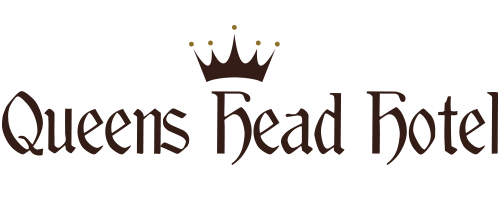 Bridge Street KelsoEvening MenuServed from 6pm-9.30pmTel: 01573 228899FOR ENTRANCE DOOR TO TOILETS  TOUCH PALM OF HAND OVER KEY PAD  THEN PRESS 2345*  Or see a member of staffStartersHomemade soup of the day  Served with a crusty Roll   £ 4.50   (GF)Breaded Mozzarella served with a Spicy Tomato Dip   £4.95   (V)  (GF)Chicken Liver Pate accompanied with Scottish oatcakes and salad  £4.95   (GF)Spanish King Prawns cooked in a Martine sauce served with a crusty roll  £5.50  (GF)Haggis Balls Served with a Peppercorn sauce  or Whisky Sauce  £ 5.50   (GF)Battered Veggie Bites served with a  Sweet Chilli Dip  £4.95  (V)MainsChilli Con Carne  (made with our Chef’s own recipe of herbs and spices) served with  Basmati Rice and topped with fresh Basil       £10.50   (GF)Homemade Burger served on a Brioche Bun with Cheese, Lettuce and Tomato  accompanied with Sweet Potato Fries  £11.50Queens Stir- fry served with Rice or Noodles   (GF) Steak £10.95      Chicken  £10.50      King Prawn  £10.95      Vegetable  £9.50Chicken stuffed with Haggis wrapped in streaky bacon served with   Roasted vegetables and a peppercorn sauce  or whiskey sauce  £12.95Steak & ale pie served with  Country vegetables and your Choice of Home Cut Chips, Skinny Fries,    Wedges or New Potatoes   £11.95VegetarianStuffed Mushrooms filled with melted cheese, breadcrumbs, fresh parsley, garlic and a tomato   and basil sauce.  Served on a bed of salad , accompanied with a garlic Mayo Dip    £9.95Vegetable Lasagne served with salad and garlic bread   £8.95Alternative vegetarian options available please ask staffQueenshead SteaksRib eye Steak                £16.95Fillet Steak       £18.95All Steaks are served with tomato, onion rings and mushroomsGammon Steak                          £11.95               Served with pineapple & eggAbove served with your choice of home cooked chips, skinny chips, new potatoes or wedgesSauces -Mushroom                                           - Diane -Peppercorn                                                   - Creamy Mustard                  -Garlic and Herb                                            - Blue CheeseAll Sauces £2.50 eachSurf and Turf – 6oz fillet  served with seared   King prawns and a Creamy Martine Sauce.     £19.95Side OrdersHome-cooked Chips    	      Onion Rings 	  	   Skinny Chips                         Garlic Bread    	  Wedges          Sweet Potato Fries                                              All £2.65 eachFish DishesTo StartSmoked Haddock and Prawn Fishcakes served on a bed of wilted Lettuce ,                    accompanied with a White Wine Cream Sauce     £5.95  (GF)Fish Roulade Served with a Dill and Crème Fraiche  Sauce and Crusty Bread   £5.95  (GF)Deep Fried Whitebait  served  with a Dill Mayo    £4.95  (GF)  MainFillet of Eyemouth Haddock– Beer Battered, Breaded or Grilled, Served with mushy peas and your   choice of Home cut chips, skinny Fries or New Potatoes     £11.95  (GF)Fish Pie topped With a Parmesan mash and a side of       Roasted Vegetables        £10.95 (GF)    Sea Bass Served with Lemon Dill Crushed New Potatoes and Beurre Blanc            £12.50  (GF)Fresh Darne of  Salmon Served with a Herb Crust , Served on a  bed of Kale with a lemon and        tarragon butter glaze and Roasted Vegetables                   £12.95  (GF)Home Made Fishcakes, Served with a Side Salad and Homemade Tartarand Garlic Dip   £10.95  (GF)Fillet of Salmon Marinated in a sweet chilli sauce served on a mixed bed of noodles and vegetables   £11.95    Deep Fried Whitebait served  with a Dill Mayo  £10.50SCOTTISH STEAMED MUSSELS Served with Crusty bread and Your Choice of Sauce……… Creamy White Wine and Garlic  OR  Tomato and basil     Single £11.95     Sharing   £14.95         Single  £10.95 Sharing  £13.95All our Fish is Locally SourcedSweetsChoice of homemade sweets From Our Sweet BoardCheeseboard*************************************Some dishes available as a ½ portion please ask a member of staff ½ portions charged at 2/3 of full priceGluten free options available please ask staff for detailsNut & Allergy Disclaimer:-Whilst our menu dishes do not have nuts as a main ingredient unless stated there may still be traces of nuts and nut oil present. Please inform your server if you have allergies we should know aboutPlease note: Your bill does not include a service charge